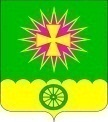 АДМИНИСТРАЦИЯ НОВОВЕЛИЧКОВСКОГО СЕЛЬСКОГО ПОСЕЛЕНИЯ ДИНСКОГО РАЙОНА ПОСТАНОВЛЕНИЕот 19.06.2019                                                                                               № 117ст. НововеличковскаяО внесении изменений в постановление администрации Нововеличковского сельского поселения Динского района от 23.07.2018 № 171 «Об утверждении административного регламента осуществления муниципальной функции  «Осуществление муниципального контроля за сохранностью автомобильных дорог местного значения в границах населенных пунктов Нововеличковского сельского поселения» В соответствии с Постановлением Правительства Российской Федерации от 16 мая 2011 года №373 «О разработке и утверждении административных регламентов исполнения государственных функций и административных регламентов предоставления государственных услуг», Федеральным законом от 26 декабря 2008 года № 294-ФЗ «О защите юридических лиц и индивидуальных предпринимателей при осуществлении государственного контроля (надзора) и муниципального контроля», и руководствуясь постановлением администрации Нововеличковского сельского поселения Динского района № 442 от 23.07.2012 «Об утверждении порядков разработки и утверждения административных регламентов исполнения муниципальных функций и административных регламентов предоставления муниципальных услуг», Уставом Нововеличковского сельского поселения Динского района, на основании протеста прокурора Динского района от 21.05.2019 № 7-02-2019,                         п о с т а н о в л я ю: 1. Внести в приложение к постановлению администрации Нововеличковского сельского поселения Динского района от 23.07.2018 № 171 «Об утверждении административного регламента осуществления муниципальной функции «Осуществление муниципального контроля за сохранностью автомобильных дорого местного значения в границах населенных пунктов Нововеличковского сельского поселения» следующие изменения:п. 1.4. Раздела 1 дополнить абзацем следующего содержания:«Орган муниципального контроля обеспечивает размещение и актуализацию перечня, нормативно-правовых актов, регулирующих осуществление муниципального контроля, на официальном сайте администрации Нововеличковского сельского поселения Динского района в информационно-телекоммуникационной сети "Интернет": http://www.novovelichkovskaya.ru»;2) раздел 1 дополнить пунктом 1.10. следующего содержания: «1.10. Исчерпывающие перечни документов и (или) информации, необходимых для осуществления муниципального контроля и достижения целей и задач проведения проверки.1.10.1. Исчерпывающий перечень документов и (или) информации, истребуемых в ходе проверки лично у проверяемого субъекта проверки: - документы, подтверждающие полномочия представителя субъекта проверки в соответствии с законодательством Российской Федерации, документы, подтверждающие личность индивидуального предпринимателя, представителя субъекта проверки;- устав юридического лица;- схема организации дорожного движения, согласованная с ГИБДД;- схема инженерных коммуникаций (сетей);- договор на размещение рекламной конструкции;- сведения о количестве используемых тяжеловесных и (или) крупногабаритных транспортных средств, осуществляющих перевозки по дорогам местного значения.1.10.2. Исчерпывающий перечень документов и (или) информации, запрашиваемых и получаемых в ходе проверки в рамках межведомственного информационного взаимодействия от иных государственных органов, органов местного самоуправления либо подведомственных государственным органам или органам местного самоуправления организаций, в соответствии с межведомственным перечнем:- сведения из Единого государственного реестра юридических лиц;- сведения из Единого государственного реестра индивидуальных предпринимателей;- сведения из Единого государственного реестра налогоплательщиков;- сведения о транспортных средствах и лицах, на которых эти транспортные средства зарегистрированы;- кадастровый план территории;- разрешение на строительство;- разрешение на ввод в эксплуатацию;- разрешение на отклонение от предельных параметров разрешенного строительства, реконструкции объектов капитального строительства;- кадастровая выписка об объекте недвижимости;- кадастровая справка о кадастровой стоимости объекта недвижимости;- кадастровый паспорт объекта недвижимости;- сведения о выданных специальных разрешениях на движение по автомобильным дорогам местного значения транспортного средства, осуществляющего перевозку тяжеловесных и (или) крупногабаритных грузов;- сведения о выданных специальных разрешениях на движение по автомобильным дорогам местного значения тяжеловесного и (или) крупногабаритного транспортного средства.1.10.3. Получение необходимых для проведения проверки документов, и (или) информации, включенных в определенный Правительством Российской Федерации перечень, осуществляется в порядке и сроки, установленные Правительством Российской Федерации.Межведомственное информационное взаимодействие в целях получения документов, указанных в пункте 1.10.2 Регламента, осуществляется в порядке, предусмотренном нормативными правовыми актами Российской Федерации, Краснодарского края, муниципальными правовыми актами Динского района, нормативно правовыми актами Нововеличковского сельского поселения и соответствующими соглашениями.»;3) исключить абзацы 9, 10, 11 п. 1.6;4) п. 1.6 дополнить абзацем следующего содержания: «истребовать в рамках межведомственного информационного взаимодействия документы и (или) информацию, включенные в перечень документов и (или) информации, запрашиваемых и получаемых в рамках межведомственного информационного взаимодействия органами муниципального контроля при организации и проведении проверок от государственных органов, иных органов местного самоуправления либо подведомственных государственным органам или органам местного самоуправления организаций, в распоряжении которых находятся эти документы и (или) информация, утвержденный распоряжением Правительства Российской Федерации от 19 апреля 2016 года N 724-р (далее - межведомственный перечень), от государственных органов, иных органов местного самоуправления либо подведомственных государственным органам или органам местного самоуправления организаций, в распоряжении которых находятся указанные документы». 2. Отделу по общим и правовым вопросам администрации Нововеличковского сельского поселения Динского района (Калитка) обнародовать настоящее постановление в установленном порядке и разместить на официальном Интернет-сайте администрации Нововеличковского сельского поселения Динского района. 3. Контроль за выполнением настоящего постановления оставляю за собой.4. Настоящее постановление вступает в силу со дня его официального обнародования.Глава Нововеличковскогосельского поселения                                                                                      Г.М.Кова